   –     -                                		Գավառ 2022	     -   :         :         ,    ,     :             :               :           ,  :           :                 :         :               :   «-», «-»  :      :           ,             :	    ,            :   ,          :   ,         ,        ,          :   «  »            	       ,       : « »          :     . . , .    :     ,     «»: ,       ()         ,         ,    ,             ,         ,       :	      «»  :       :	. .          ,          «»:           :    ,             (),  ,          ,              :                        :	        ,        ,        :        ,  -         :       -       ,           .     ,  ,     ,    :	,               ,             ,   -    :   ,   ,      ,    : ,      ,  -   ,       :     ,      -    :             :	           ,   :         ,     ,               ,      :              :      :     ,       ,   ,  ,     :	       , ,      :              :         ,         ,      :	                   :	            ,   :  ,      ,        ,   ,       :     ,       ,        :	          :                 :         ,       ,     :  60-            ,      :	21-     :               :    ,         ,    ,     ,   :	         ,     ,   ,    :	          ,         ,   ,        :    ,       :          :  ,      ,    :          :            :   ,        ,      :        ,     , ,    :     ,  :    -, - :      ,       :      ,                 «»    :        ,           :	,         ,    ,         : , ,          ,   , ,   ,  « »  ,   :           :       : 2-        « »:         :	         ,           :             :         :       ,    ,  ,         :	   ,  ,           ,      :        ,   ,           :           :    : -       :-, ,   , , ,     :           ,    :       , ,    ,  - :    :     ,     :           :       ,     :     ,    ,      :           ,    :    , ,     :       .            ,          ,      ,         :	         :                      . , .., ..  :     :           :      ,              :       :         ,        :               :           ,        ,  ,    :          :             :           ,   :          :     ,  :  -  -       - ,       :     ,           : 	   ,      :	. .         .) - :)   :)  :)   :)   :)   :)   :	,      :           :       :      ,  -      :                 -   :              :      ,    ,         :  ,          :  ,         :	       ,             -   :             :«  »         :  ,    ,   :       : « »       :       , ,  ,  :       :    . ,     ,    , ,  ,    ,,   ,      :     :    , , , ,   :          ,     ,    ,     :           :      :	,              :            ,     5-6  ,          :     :          :        ,      :	      -: -          :  ,        ,       : ,                :	,  ,     : . .   ,            ,    ,      :     ,   ,       ::  -     :               :    -:       ,          :         ,   «» :           ,         , ,    :         ,  ,    :         ,     :       :            :    «-», «-»    :         ,     ,      :    ,            :      ,              :         -    :,       : ,       ,      :        ,      ,     :     :     ,     :      ,   ,    :          :         :  ,   ,      ,     :      :         ,        :    ,      :         ,   . . , . . , . . , . . , . , . :           .  .  :  .    ,          ,   ,  ,         :         ,    ,     , ,   :	.        ,        :            :	         ,    ,  ,     :            :     ,         ,        :            :  ,  , , ,   ,       ,       :       , ,       ,     :      :      , , ,  :        .     ,   ,     :            :2		34		5		6		7		8		910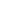 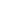 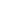 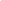 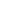 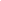 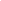 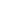 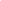 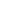 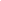 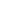 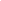 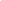 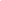 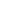 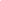 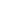 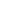 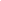 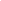 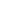 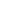 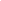 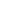 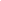 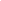 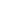 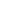 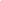 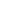 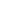 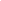 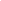 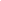 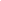 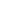 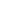 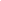 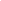 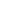 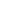 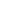 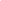 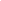 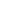 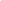 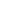 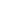 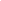 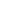 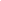 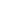 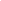 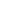 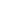 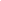 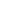 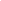 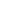 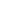 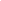 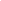 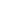 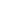 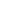 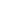 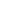 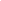 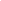 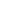 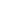 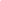 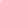 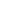 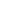 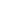 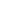 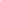 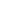 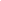 1/ 1, 2, 3, 4, 5- 101, 2, 3, 4, 5, 6, 7, 8, 9, 1010, 9, 8, 7, 6, 5, 4, 3, 2, 1                  10                                                                                            9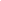 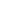 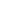 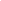 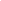 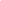 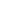 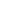 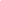 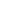 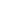 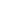 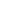 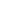 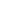 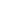 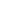 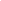 	8					                          			7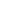 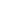 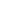 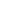 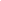 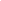 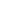 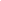 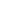 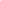 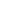 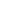 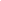 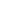           6								               5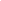 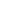 …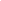 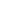 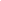 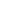 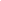 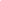 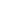 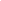                   4	                          3                                              	2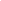 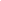 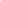 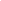 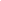 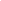 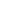 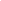 3-0		2+76-2		5+54+3		1+79-3		8-310-8		3-2		7-43-2	2+71+7	9-38-3	6-25+5	4+310-8	7-4	3-0***Жуковская Р.И, Игра и е¿ петагогическое значение, Москва, 1975г.Маркова Т.А., Актуальные проблемы педагогики игры, Сб. науч. трудов, Москва, 1990.4.АртамановаО.Предметно-пространственная среда,ее роль в развитии личности Д/В ,1995,N4.    5.Новоселова С.Л.Развивающая предметная среда,Масква,1995г.            6.Эльконин О.В.,Психология игры,М.,,Петагогика,,. 1978, с.274-288